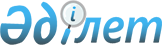 "2017-2019 жылдарға арналған облыстық бюджет туралы" Жамбыл облыстық мәслихатының 2016 жылғы 9 желтоқсандағы №7-3 шешіміне өзгерістер енгізу туралыЖамбыл облысы мәслихатының 2017 жылғы 3 тамыздағы № 13-5 шешімі. Жамбыл облысы Әділет департаментінде 2017 жылғы 9 тамызда № 3499 болып тіркелді
      РҚАО-ның ескертпесі.

      Құжаттың мәтінінде тұпнұсқаның пунктуациясы мен орфографиясы сақталған.
      Қазақстан Республикасының 2008 жылғы 4 желтоқсандағы Бюджет кодексінің 106 бабына сәйкес облыстық мәслихат ШЕШІМ ҚАБЫЛДАДЫ:
      1. "2017-2019 жылдарға арналған облыстық бюджет туралы" Жамбыл облыстық мәслихатының 2016 жылғы 9 желтоқсандағы № 7-3 шешіміне (Нормативтік құқықтық актілерді мемлекеттік тіркеу тізілімінде № 3260 болып тіркелген, 2016 жылғы 29 желтоқсандағы №151 "Ақ жол" газетінде жарияланған) келесі өзгерістер енгізілсін: 
      1 тармақта: 
      1) тармақшадағы: 
      "206 987 610" сандары "208 077 917" сандарымен ауыстырылсын;
      "19 288 217" сандары "19 638 197" сандарымен ауыстырылсын;
      "1 382 485" сандары "1 400 972" сандарымен ауыстырылсын;
      "8 000" сандары "729 840" сандарымен ауыстырылсын;
      2) тармақшада: 
      "205 828 884" сандары "206 819 191" сандарымен ауыстырылсын;
      4) тармақшада: 
      "400 000" сандары "500 000" сандарымен ауыстырылсын;
      "400 000" сандары "500 000" сандарымен ауыстырылсын.
      Аталған шешімнің 1 қосымшасы осы шешімнің қосымшасына сәйкес жаңа редакцияда мазмұндалсын.
      2. Осы шешімнің орындалуына бақылау алтыншы шақырылған облыстық мәслихаттың экономика, бюджет, салық және жергілікті өзін-өзі басқару мәселелері жөніндегі тұрақты комиссиясына жүктелсін.
      3. Осы шешім әділет органдарында мемлекеттік тіркеуден өткен күннен бастап күшіне енеді және 2017 жылдың 1 қаңтарынан қолданысқа енгізіледі. 2017 жылға арналған облыстық бюджет
					© 2012. Қазақстан Республикасы Әділет министрлігінің «Қазақстан Республикасының Заңнама және құқықтық ақпарат институты» ШЖҚ РМК
				
      Облыстық мәслихаттың

Облыстық мәслихаттың 

      сессия төрағасы 

хатшысы

      Д. Қожамжарова

 Б. Қарашолақов
Жамбыл облыстық мәслихатының
2017 жылғы 3 тамыздағы
№13-5 шешіміне қосымшаЖамбыл облыстық мәслихатының
2016 жылғы 9 желтоқсандағы
№7-3 шешіміне 1 қосымша
Санаты
Санаты
Атауы
Сомасы, мың теңге
Сыныбы
Сыныбы
Сыныбы
Сомасы, мың теңге
Ішкі сыныбы
Ішкі сыныбы
1
2
3
I. Кірістер
208 077 917
1
Салықтық түсімдер
19 638 197
01
Табыс салығы
9 860 505
2
Жеке табыс салығы
9 860 505
03
Әлеуметтік салық
7 589 692
1
Әлеуметтік салық
7 589 692
05
Тауарларға, жұмыстарға және қызметтерге салынатын iшкi салықтар
2 188 000
3
Табиғи және басқа да ресурстарды пайдаланғаны үшiн түсетiн түсiмдер
2 188 000
2
Салықтық емес түсiмдер
1 400 972
01
Мемлекеттік меншіктен түсетін кірістер
63 921
1
Мемлекеттік кәсіпорындардың таза кірісі бөлігінің түсімдері
21 285
3
Мемлекет меншігіндегі акциялардың мемлекеттік пакеттеріне дивидендтер
3 130
4
Мемлекет меншігінде тұрған, заңды тұлғалардағы қатысу үлесіне кірістер
1 309
5
Мемлекет меншігіндегі мүлікті жалға беруден түсетін кірістер
27 000
7
Мемлекеттік бюджеттен берілген кредиттер бойынша сыйақылар
11 197
04
Мемлекеттік бюджеттен қаржыландырылатын, сондай-ақ Қазақстан Республикасы Ұлттық Банкінің бюджетінен (шығыстар сметасынан) ұсталатын және қаржыландырылатын мемлекеттік мекемелер салатын айыппұлдар, өсімпұлдар, санкциялар, өндіріп алулар
816 303
1
Мұнай секторы ұйымдарынан түсетін түсімдерді қоспағанда, мемлекеттік бюджеттен қаржыландырылатын, сондай-ақ Қазақстан Республикасы Ұлттық Банкінің бюджетінен (шығыстар сметасынан) ұсталатын және қаржыландырылатын мемлекеттік мекемелер салатын айыппұлдар, өсімпұлдар, санкциялар, өндіріп алулар
816 303
06
Басқа да салықтық емес түсiмдер
520 748
1
Басқа да салықтық емес түсiмдер
520 748
3
Негізгі капиталды сатудан түсетін түсімдер
729 840
01
Мемлекеттік мекемелерге бекітілген мемлекеттік мүлікті сату
729 840
1
Мемлекеттік мекемелерге бекітілген мемлекеттік мүлікті сату
729 840
4
Трансферттердің түсімдері
186 308 908
01
Төмен тұрған мемлекеттiк басқару органдарынан трансферттер
255 578
2
Аудандық (қалалық) бюджеттерден трансферттер
255 578
02
Мемлекеттiк басқарудың жоғары тұрған органдарынан түсетiн трансферттер
186 053 330
1
Республикалық бюджеттен түсетiн трансферттер
186 053 330
Функционалдық топ Атауы
Функционалдық топ Атауы
Функционалдық топ Атауы
Функционалдық топ Атауы
Сомасы, мың теңге
Бюджеттік бағдарламалардың әкiмшiсi
Бюджеттік бағдарламалардың әкiмшiсi
Бюджеттік бағдарламалардың әкiмшiсi
Сомасы, мың теңге
Бағдарлама
Бағдарлама
1
2
3
II. Шығындар
206 819 191
01
Жалпы сипаттағы мемлекеттiк қызметтер
4 067 744
110
Облыс мәслихатының аппараты
98 258
001
Облыс мәслихатының қызметін қамтамасыз ету жөніндегі қызметтер
72 958
003
Мемлекеттік органның күрделі шығыстары
25 300
120
Облыс әкімінің аппараты
1 190 260
001
Облыс әкімінің қызметін қамтамасыз ету жөніндегі қызметтер
681 970
002
Ақпараттық жүйелер құру
150 000
004
Мемлекеттік органның күрделі шығыстары
70 933
007
Ведомстволық бағыныстағы мемлекеттік мекемелерінің және ұйымдарының күрделі шығыстары
127 872
009
Аудандық маңызы бар қалалардың, ауылдардың, кенттердің, ауылдық округтердің әкімдерін сайлауды қамтамасыз ету және өткізу
21 307
013
Облыс Қазақстан халқы Ассамблеясының қызметін қамтамасыз ету
113 178
113
Жергілікті бюджеттерден берілетін ағымдағы нысаналы трансферттер
25 000
282
Облыстың тексеру комиссиясы
216 635
001
Облыстың тексеру комиссиясының қызметін қамтамасыз ету жөніндегі қызметтер
209 217
003
Мемлекеттік органның күрделі шығыстары
7 418
257
Облыстың қаржы басқармасы
481 182
001
Жергілікті бюджетті атқару және коммуналдық меншікті басқару саласындағы мемлекеттік саясатты іске асыру жөніндегі қызметтер
141 710
009
Жекешелендіру, коммуналдық меншікті басқару, жекешелендіруден кейінгі қызмет және осыған байланысты дауларды реттеу
1 800
013
Мемлекеттік органның күрделі шығыстары
17 672
028
Коммуналдық меншікке мүлікті сатып алу
200 000
113
Жергілікті бюджеттерден берілетін ағымдағы нысаналы трансферттер
120 000
258
Облыстың экономика және бюджеттік жоспарлау басқармасы
124 597
001
Экономикалық саясатты, мемлекеттік жоспарлау жүйесін қалыптастыру мен дамыту саласындағы мемлекеттік саясатты іске асыру жөніндегі қызметтер
106 797
005
Мемлекеттік органның күрделі шығыстары
17 800
269
Облыстың дін істері басқармасы
106 055
001
Жергілікті деңгейде дін істер саласындағы мемлекеттік саясатты іске асыру жөніндегі қызметтер
28 374
003
Мемлекеттік органның күрделі шығыстары
2 290
004
Ведомстволық бағыныстағы мемлекеттік мекемелерінің және ұйымдарының күрделі шығыстары
2 960
005
Өңірде діни ахуалды зерделеу және талдау
72 431
281
Облыстың құрылыс, жолаушылар көлігі және автомобиль жолдары басқармасы
1 850 757
001
Жергілікті деңгейде құрылыс, көлік және коммуникация саласындағы мемлекеттік саясатты іске асыру жөніндегі қызметтер
135 289
003
Мемлекеттік органның күрделі шығыстары
35 304
113
Жергілікті бюджеттерден берілетін ағымдағы нысаналы трансферттер
1 447 110
114
Жергілікті бюджеттерден берілетін нысаналы даму трансферттері
233 054
02
Қорғаныс
338 671
120
Облыс әкімінің аппараты
123 612
010
Жалпыға бірдей әскери міндетті атқару шеңберіндегі іс-шаралар
41 195
011
Аумақтық қорғанысты даярлау және облыс ауқымдағы аумақтық қорғаныс
82 417
287
Облыстық бюджеттен қаржыландырылатын табиғи және техногендік сипаттағы төтенше жағдайлар, азаматтық қорғаныс саласындағы уәкілетті органдардың аумақтық органы
215 059
002
Аумақтық органның және ведомстволық бағынысты мемлекеттік мекемелерінің күрделі шығыстар
64 504
003
Облыс ауқымындағы азаматтық қорғаныстың іс-шаралары
93 770
004
Облыс ауқымдағы төтенше жағдайлардың алдын алу және оларды жою
56 785
03
Қоғамдық тәртіп, қауіпсіздік, құқықтық, сот, қылмыстық-атқару қызметі
7 173 845
252
Облыстық бюджеттен қаржыландырылатын атқарушы ішкі істер органы
6 438 493
001
Облыс аумағында қоғамдық тәртіптті және қауіпсіздікті сақтауды қамтамасыз ету саласындағы мемлекеттік саясатты іске асыру жөніндегі қызметтер
4 891 399
003
Қоғамдық тәртіпті қорғауға қатысатын азаматтарды көтермелеу
1 054
006
Мемлекеттік органның күрделі шығыстары
1 322 313
013
Белгілі тұратын жері және құжаттары жоқ адамдарды орналастыру қызметтері
36 162
014
Әкімшілік тәртіппен тұткындалған адамдарды ұстауды ұйымдастыру
17 953
015
Қызметтік жануарларды ұстауды ұйымдастыру
104 405
024
Дағдарыстық жағдай қаупі төнген және туындаған кезде іс-қимылдар бойынша оқу-жаттығу жүргізу
8 408
025
Халықаралық маңызы бар іс-шараларды өткізу уақытында қоғамдық тәртіпті сақтауды қамтамасыз ету
56 799
281
Облыстың құрылыс, жолаушылар көлігі және автомобиль жолдары басқармасы
735 352
007
Ішкі істер органдарының объектілерін дамыту
429 523
060
Қоғамдық тәртіп және қауіпсіздік объектілерін салу
305 829
04
Бiлiм беру
21 707 521
261
Облыстың білім басқармасы
2 731 283
003
Арнайы білім беретін оқу бағдарламалары бойынша жалпы білім беру
1 622 484
006
Мамандандырылған білім беру ұйымдарында дарынды балаларға жалпы білім беру
965 420
056
Аудандардың (облыстық маңызы бар қалалардың) бюджеттеріне тілдік курстар өтілінен өткен мұғалімдерге үстемақы төлеу үшін және оқу кезеңінде негізгі қызметкерді алмастырғаны үшін мұғалімдерге үстемақы төлеу үшін берілетін ағымдағы нысаналы трансферттер
143 379
281
Облыстың құрылыс, жолаушылар көлігі және автомобиль жолдары басқармасы
5 707 221
203
Аудандардың (облыстық маңызы бар қалалардың) бюджеттеріне бастауыш, негізгі орта және жалпы орта білім беру объектілерін салуға және реконструкциялауға берілетін нысаналы даму трансферттерi
5 241 979
204
Бастауыш, негізгі орта және жалпы орта білім беру объектілерін салу және реконструкциялау
465 242
285
Облыстың дене шынықтыру және спорт басқармасы
2 041 274
006
Балалар мен жасөспірімдерге спорт бойынша қосымша білім беру
1 592 925
007
Мамандандырылған бiлiм беру ұйымдарында спорттағы дарынды балаларға жалпы бiлiм беру
448 349
253
Облыстың денсаулық сақтау басқармасы
472 323
043
Техникалық және кәсіптік, орта білімнен кейінгі білім беру ұйымдарында мамандар даярлау
472 323
261
Облыстың білім басқармасы
6 734 761
024
Техникалық және кәсіптік білім беру ұйымдарында мамандар даярлау
6 734 761
281
Облыстың құрылыс, жолаушылар көлігі және автомобиль жолдары басқармасы
275 592
205
Техникалық және кәсіптік, орта білімнен кейінгі білім беру объектілерін салу және реконструкциялау
275 592
253
Облыстың денсаулық сақтау басқармасы
76 392
003
Кадрлардың біліктілігін арттыру және оларды қайта даярлау
76 392
261
Облыстың білім басқармасы
3 668 675
001
Жергілікті деңгейде білім беру саласындағы мемлекеттік саясатты іске асыру жөніндегі қызметтер
156 360
004
Облыстық мемлекеттік білім беру мекемелерінде білім беру жүйесін ақпараттандыру
26 328
005
Облыстық мемлекеттік білім беру мекемелер үшін оқулықтар мен оқу-әдiстемелiк кешендерді сатып алу және жеткізу
50 094
007
Облыстық ауқымда мектеп олимпиадаларын, мектептен тыс іс-шараларды және конкурстар өткізу
196 197
011
Балалар мен жасөспірімдердің психикалық денсаулығын зерттеу және халыққа психологиялық-медициналық-педагогикалық консультациялық көмек көрсету
85 758
012
Дамуында проблемалары бар балалар мен жасөспірімдердің оңалту және әлеуметтік бейімдеу
65 940
013
Мемлекеттік органның күрделі шығыстары
19 970
019
Облыстық мемлекеттік білім беру мекемелеріне жұмыстағы жоғары көрсеткіштері үшін гранттар беру
19 567
029
Әдістемелік жұмыс
60 777
067
Ведомстволық бағыныстағы мемлекеттік мекемелерінің және ұйымдарының күрделі шығыстары
127 506
113
Жергілікті бюджеттерден берілетін ағымдағы нысаналы трансферттер
2 860 178
05
Денсаулық сақтау
24 040 684
253
Облыстың денсаулық сақтау басқармасы
719 919
004
Республикалық бюджет қаражаты есебінен көрсетілетін медициналық көмекті қоспағанда, бастапқы медициналық-санитариялық көмек және медициналық ұйымдар мамандарының жіберуі бойынша денсаулық сақтау субъектілерінің стационарлық және стационарды алмастыратын медициналық көмек көрсетуі
719 919
253
Облыстың денсаулық сақтау басқармасы
1 128 412
005
Жергілікті денсаулық сақтау ұйымдары үшін қанды, оның құрамдауыштары мен препараттарын өндіру
745 222
006
Ана мен баланы қорғау жөніндегі көрсетілетін қызметтер
268 396
007
Салауатты өмір салтын насихаттау
114 794
281
Облыстың құрылыс, жолаушылар көлігі және автомобиль жолдары басқармасы
1 022 682
013
Денсаулық сақтау объектілерін салу және реконструкциялау
1 022 682
253
Облыстың денсаулық сақтау басқармасы
10 696 746
009
Туберкулез, жұқпалы аурулар, психикалық, оның ішінде психикаға белсенді әсер ететін заттарды қолдануға байланысты күйзелістен және мінез-құлқының бұзылуынан зардап шегетін адамдарға медициналық көмек көрсету
5 897 075
019
Туберкулезбен ауыратын науқастарды туберкулезге қарсы препараттармен қамтамасыз ету
451 154
020
Диабетпен ауыратын науқастарды диабетке қарсы препараттармен қамтамасыз ету
831 440
021
Онкогематологиялық аурулармен ауыратын науқастарды химиялық препараттармен қамтамасыз ету
122 327
022
Созылмалы бүйрек функциясының жетіспеушілігі бар, аутоиммунды, орфандық аурулармен ауыратын, иммунитеті жеткіліксіз науқастарды, сондай-ақ ағзаларды транспланттаудан кейінгі науқастарды дәрілік заттармен қамтамасыз ету
726 602
026
Гемофилиямен ауыратын науқастарды қанды ұйыту факторларымен қамтамасыз ету
443 256
027
Халыққа иммундық профилактика жүргізу үшін вакциналарды және басқа медициналық иммундық биологиялық препараттарды орталықтандырылған сатып алу және сақтау
2 199 882
036
Жіті миокард инфаркті бар науқастарды тромболитикалық препараттармен қамтамасыз ету
25 010
253
Облыстың денсаулық сақтау басқармасы
2 236 711
014
Халықтың жекелеген санаттарын амбулаториялық деңгейде дәрілік заттармен және балаларға арналған және емдік тағамдардың арнаулы өнімдерімен қамтамасыз ету
1 965 819
038
Тегін медициналық көмектің кепілдендірілген көлемі шеңберінде скринингтік зерттеулер жүргізу
155 626
039
Республикалық бюджет қаражаты есебінен көрсетілетін көмекті қоспағанда ауылдық денсаулық сақтау субъектілерінің амбулаториялық-емханалық қызметтерді және медициналық қызметтерді көрсетуі және Сall-орталықтардың қызмет көрсетуі
115 266
253
Облыстың денсаулық сақтау басқармасы
2 927 444
011
Республикалық бюджет қаражаты есебінен көрсетілетін медициналық көмекті қоспағанда, жедел медициналық көмек көрсету және санитариялық авиация
2 883 983
029
Облыстық арнайы медициналық жабдықтау базалары
43 461
253
Облыстың денсаулық сақтау басқармасы
5 308 770
001
Жергілікті деңгейде денсаулық сақтау саласындағы мемлекеттік саясатты іске асыру жөніндегі қызметтер
146 557
008
Қазақстан Республикасында ЖИТС-тің алдын алу және оған қарсы күрес жөніндегі іс-шараларды іске асыру
492 129
016
Азаматтарды елді мекеннен тыс жерлерде емделу үшін тегін және жеңілдетілген жол жүрумен қамтамасыз ету
27 140
018
Денсаулық сақтау саласындағы ақпараттық талдамалық қызметтер
89 640
023
Ауылдық жерлерге жұмыс істеуге жіберілген медициналық және фармацевтикалық қызметкерлерді әлеуметтік қолдау
51 200
028
Жаңадан іске қосылатын денсаулық сақтау объектілерін күтіп-ұстау
101 692
030
Мемлекеттік денсаулық сақтау органдарының күрделі шығыстары
13 760
033
Медициналық денсаулық сақтау ұйымдарының күрделі шығыстары
4 316 874
113
Жергілікті бюджеттерден берілетін ағымдағы нысаналы трансферттер
69 778
06
Әлеуметтiк көмек және әлеуметтiк қамсыздандыру
5 709 089
256
Облыстың жұмыспен қамтуды үйлестіру және әлеуметтік бағдарламалар басқармасы
2 341 303
002
Жалпы үлгідегі медициналық-әлеуметтік мекемелерде (ұйымдарда), арнаулы әлеуметтік қызметтер көрсету орталықтарында, әлеуметтік қызмет көрсету орталықтарында қарттар мен мүгедектерге арнаулы әлеуметтік қызметтер көрсету
674 133
013
Психоневрологиялық медициналық-әлеуметтік мекемелерде (ұйымдарда), арнаулы әлеуметтік қызметтер көрсету орталықтарында, әлеуметтік қызмет көрсету орталықтарында психоневрологиялық аурулармен ауыратын мүгедектер үшін арнаулы әлеуметтік қызметтер көрсету
745 729
014
Оңалту орталықтарында қарттарға, мүгедектерге, оның ішінде мүгедек балаларға арнаулы әлеуметтік қызметтер көрсету
271 536
015
Балалар психоневрологиялық медициналық-әлеуметтік мекемелерінде (ұйымдарда), арнаулы әлеуметтік қызметтер көрсету орталықтарында, әлеуметтік қызмет көрсету орталықтарында психоневрологиялық патологиялары бар мүгедек балалар үшін арнаулы әлеуметтік қызметтер көрсету
266 658
047
Аудандардың (облыстық маңызы бар қалалардың) бюджеттеріне "Өрлеу" жобасы бойынша келісілген қаржылай көмекті енгізуге берілетін ағымдағы нысаналы трансферттер
383 247
261
Облыстың білім басқармасы
424 994
015
Жетiм балаларды, ата-анасының қамқорлығынсыз қалған балаларды әлеуметтік қамсыздандыру
374 085
037
Әлеуметтік сауықтандыру
50 909
256
Облыстың жұмыспен қамтуды үйлестіру және әлеуметтік бағдарламалар басқармасы
591 318
003
Мүгедектерге әлеуметтік қолдау
591 318
256
Облыстың жұмыспен қамтуды үйлестіру және әлеуметтік бағдарламалар басқармасы
2 258 883
001
Жергілікті деңгейде жұмыспен қамтуды қамтамасыз ету және халық үшін әлеуметтік бағдарламаларды іске асыру саласында мемлекеттік саясатты іске асыру жөніндегі қызметтер
98 227
007
Мемлекеттік органның күрделі шығыстары
3 189
018
Үкіметтік емес ұйымдарда мемлекеттік әлеуметтік тапсырысты орналастыру
64 419
019
Нәтижелі жұмыспен қамтуды және жаппай кәсіпкерлікті дамыту бағдарламасы шеңберінде, еңбек нарығын дамытуға бағытталған, ағымдағы іс-шараларды іске асыру
2 519
028
Күш көрсету немесе күш көрсету қауіпі салдарынан қиын жағдайларға тап болған тәуекелдер тобындағы адамдарға қызметтер
40 356
037
Аудандардың (облыстық маңызы бар қалалардың) бюджеттеріне нәтижелі жұмыспен қамтуды және жаппай кәсіпкерлікті дамыту бағдарламасы шеңберінде, еңбек нарығын дамытуға бағытталған, іс-шараларын іске асыруға берілетін ағымдағы нысаналы трансферттер
1 203 783
044
Жергілікті деңгейде көші-қон іс-шараларын іске асыру
3 344
045
Аудандардың (облыстық маңызы бар қалалардың) бюджеттеріне Қазақстан Республикасында мүгедектердің құқықтарын қамтамасыз ету және өмір сүру сапасын жақсарту жөніндегі 2012 - 2018 жылдарға арналған іс-шаралар жоспарын іске асыруға берілетін ағымдағы нысаналы трансферттер
399 289
046
Қазақстан Республикасында мүгедектердің құқықтарын қамтамасыз ету және өмір сүру сапасын жақсарту жөніндегі 2012 - 2018 жылдарға арналған іс-шаралар жоспарын іске асыру
32 571
053
Кохлеарлық импланттарға дәлдеп сөйлеу процессорларын ауыстыру және келтіру бойынша қызмет көрсету
116 460
067
Ведомстволық бағыныстағы мемлекеттік мекемелерінің және ұйымдарының күрделі шығыстары
15 088
113
Жергілікті бюджеттерден берілетін ағымдағы нысаналы трансферттер
279 638
263
Облыстың ішкі саясат басқармасы
25 032
077
Қазақстан Республикасында мүгедектердің құқықтарын қамтамасыз ету және өмір сүру сапасын жақсарту жөніндегі 2012 - 2018 жылдарға арналған іс-шаралар жоспарын іске асыру
25 032
270
Облыстың еңбек инспекциясы бойынша басқармасы
60 243
001
Жергілікті деңгейде еңбек қатынасын реттеу саласындағы мемлекеттік саясатты іске асыру жөніндегі қызметтер
59 506
003
Мемлекеттік органның күрделі шығыстары
737
281
Облыстың құрылыс, жолаушылар көлігі және автомобиль жолдары басқармасы
7 316
076
Аудандардың (облыстық маңызы бар қалалардың) бюджеттеріне Қазақстан Республикасында мүгедектердің құқықтарын қамтамасыз ету және өмір сүру сапасын жақсарту жөніндегі 2012 - 2018 жылдарға арналған іс-шаралар жоспарын іске асыруға берілетін ағымдағы нысаналы трансферттер
7 316
07
Тұрғын үй-коммуналдық шаруашылық
17 128 605
251
Облыстың жер қатынастары басқармасы
10 613
011
Аудандардың (республикалық маңызы бар қалалардың) бюджеттеріне мемлекет мұқтажы үшін жер учаскелерін алуға берілетін ағымдағы нысаналы трансферттер
10 613
261
Облыстың білім басқармасы
657 038
064
Нәтижелі жұмыспен қамтуды және жаппай кәсіпкерлікті дамыту бағдарламасы шеңберінде қалалардың және ауылдық елді мекендердің объектілерін жөндеу
657 038
273
Облыстың мәдениет, архивтер және құжаттама басқармасы
303 348
016
Нәтижелі жұмыспен қамтуды және жаппай кәсіпкерлікті дамыту бағдарламасы шеңберінде қалалардың және ауылдық елді мекендердің объектілерін жөндеу
303 348
281
Облыстың құрылыс, жолаушылар көлігі және автомобиль жолдары басқармасы
10 746 608
012
Аудандардың (облыстық маңызы бар қалалардың) бюджеттеріне коммуналдық тұрғын үй қорының тұрғын үйлерін жобалауға және (немесе) салуға, реконструкциялауға берілетін нысаналы даму трансферттері
2 550 219
048
Аудандардың (облыстық маңызы бар қалалардың) бюджеттеріне инженерлік-коммуникациялық инфрақұрылымды жобалауға, дамытуға және (немесе) жайластыруға берілетін нысаналы даму трансферттері
8 196 389
279
Облыстың энергетика және тұрғын үй-коммуналдық шаруашылық басқармасы
2 391 186
001
Жергілікті деңгейде энергетика және тұрғын үй-коммуналдық шаруашылық саласындағы мемлекеттік саясатты іске асыру жөніндегі қызметтер
85 885
005
Мемлекеттік органның күрделі шығыстары
14 924
010
Аудандардың (облыстық маңызы бар қалалардың) бюджеттеріне сумен жабдықтау және су бұру жүйелерін дамытуға берілетін нысаналы даму трансферттері
737 372
032
Ауыз сумен жабдықтаудың баламасыз көздерi болып табылатын сумен жабдықтаудың аса маңызды топтық және жергілікті жүйелерiнен ауыз су беру жөніндегі қызметтердің құнын субсидиялау
19 709
113
Жергілікті бюджеттерден берілетін ағымдағы нысаналы трансферттер
1 162 761
114
Жергілікті бюджеттерден берілетін нысаналы даму трансферттері
370 535
281
Облыстың құрылыс, жолаушылар көлігі және автомобиль жолдары басқармасы
3 019 812
068
Аудандардың (облыстық маңызы бар қалалардың) бюджеттеріне елді мекендерді сумен жабдықтау және су бұру жүйелерін дамытуға берілетін нысаналы даму трансферттері
3 019 812
08
Мәдениет, спорт, туризм және ақпараттық кеңістiк
8 625 300
273
Облыстың мәдениет, архивтер және құжаттама басқармасы
1 316 138
005
Мәдени-демалыс жұмысын қолдау
446 720
007
Тарихи-мәдени мұраны сақтауды және оған қолжетімділікті қамтамасыз ету
287 295
008
Театр және музыка өнерін қолдау
582 123
281
Облыстың құрылыс, жолаушылар көлігі және автомобиль жолдары басқармасы
911 321
028
Cпорт объектілерін дамыту
911 321
285
Облыстың дене шынықтыру және спорт басқармасы
4 440 750
001
Жергіліктті деңгейде дене шынықтыру және спорт саласында мемлекеттік саясатты іске асыру жөніндегі қызметтер
46 744
002
Облыстық деңгейде спорт жарыстарын өткізу
217 477
003
Әр түрлі спорт түрлері бойынша облыстың құрама командаларының мүшелерін дайындау және республикалық және халықаралық спорт жарыстарына қатысуы
3 724 846
032
Ведомстволық бағыныстағы мемлекеттік мекемелердің және ұйымдардың күрделі шығыстары
150 012
113
Жергілікті бюджеттерден берілетін ағымдағы нысаналы трансферттер
301 671
263
Облыстың ішкі саясат басқармасы
695 448
007
Мемлекеттік ақпараттық саясат жүргізу жөніндегі қызметтер
695 448
264
Облыстың тілдерді дамыту басқармасы
172 928
001
Жергілікті деңгейде тілдерді дамыту саласындағы мемлекеттік саясатты іске асыру жөніндегі қызметтер
35 284
002
Мемлекеттiк тiлдi және Қазақстан халқының басқа да тiлдерін дамыту
127 812
003
Мемлекеттік органның күрделі шығыстары
9 832
273
Облыстың мәдениет, архивтер және құжаттама басқармасы
418 583
009
Облыстық кiтапханалардың жұмыс iстеуiн қамтамасыз ету
156 970
010
Архив қорының сақталуын қамтамасыз ету
261 613
266
Облыстың кәсіпкерлік және индустриалдық-инновациялық даму басқармасы
134 246
021
Туристік қызметті реттеу
134 246
263
Облыстың ішкі саясат басқармасы
173 349
001
Жергілікті деңгейде мемлекеттік ішкі саясатты іске асыру жөніндегі қызметтер
170 285
005
Мемлекеттік органның күрделі шығыстары
2 649
032
Ведомстволық бағыныстағы мемлекеттік мекемелерінің және ұйымдарының күрделі шығыстары
415
273
Облыстың мәдениет, архивтер және құжаттама басқармасы
210 759
001
Жергiлiктi деңгейде мәдениет және архив ісін басқару саласындағы мемлекеттік саясатты іске асыру жөніндегі қызметтер
61 920
003
Мемлекеттік органның күрделі шығыстары
1 677
032
Ведомстволық бағыныстағы мемлекеттік мекемелерінің және ұйымдарының күрделі шығыстары
68 019
113
Жергілікті бюджеттерден берілетін ағымдағы нысаналы трансферттер
79 143
283
Облыстың жастар саясаты мәселелерi жөніндегі басқармасы
151 778
001
Жергілікті деңгейде жастар саясатын іске асыру жөніндегі қызметтер
110 732
003
Мемлекеттік органның күрделі шығыстары
65
005
Жастар саясаты саласында іс-шараларды іске асыру
31 660
032
Ведомстволық бағыныстағы мемлекеттік мекемелерінің және ұйымдарының күрделі шығыстары
9 321
09
Отын-энергетика кешенi және жер қойнауын пайдалану
3 469 111
279
Облыстың энергетика және тұрғын үй-коммуналдық шаруашылық басқармасы
903 136
007
Жылу-энергетикалық жүйені дамыту
903 136
281
Облыстың құрылыс, жолаушылар көлігі және автомобиль жолдары басқармасы
754 790
202
Елді мекендерді шаруашылық-ауыз сумен жабдықтау үшін жерасты суларына іздестіру-барлау жұмыстарын ұйымдастыру және жүргізу
754 790
279
Облыстың энергетика және тұрғын үй-коммуналдық шаруашылық басқармасы
1 811 185
071
Газ тасымалдау жүйесін дамыту
1 811 185
10
Ауыл, су, орман, балық шаруашылығы, ерекше қорғалатын табиғи аумақтар, қоршаған ортаны және жануарлар дүниесін қорғау, жер қатынастары
17 509 962
255
Облыстың ауыл шаруашылығы басқармасы
12 891 904
001
Жергілікте деңгейде ауыл шаруашылығы саласындағы мемлекеттік саясатты іске асыру жөніндегі қызметтер
369 784
002
Тұқым шаруашылығын қолдау
457 206
003
Мемлекеттік органның күрделі шығыстары
26 653
018
Пестицидтерді (улы химикаттарды) залалсыздандыру
1 480
019
Инновациялық тәжірибені тарату және енгізу жөніндегі қызметтер
30 000
020
Басым дақылдарды өндіруді субсидиялау арқылы өсімдік шаруашылығы өнімінің шығымдылығы мен сапасын арттыруды және көктемгі егіс пен егін жинау жұмыстарын жүргізуге қажетті жанар-жағармай материалдары мен басқа да тауар-материалдық құндылықтардың құнын арзандатуды субсидиялау
2 515 934
029
Ауыл шаруашылық дақылдарының зиянды организмдеріне қарсы күрес жөніндегі іс- шаралар
13 364
041
Ауыл шаруашылығы тауарын өндірушілерге өсімдіктерді қорғау мақсатында ауыл шаруашылығы дақылдарын өңдеуге арналған гербицидтердің, биоагенттердің (энтомофагтардың) және биопрепараттардың құнын арзандату
53 500
045
Тұқымдық және көшет отырғызылатын материалдың сорттық және себу сапаларын анықтау
80 015
046
Тракторларды, олардың тіркемелерін, өздігінен жүретін ауыл шаруашылығы, мелиоративтік және жол-құрылыс машиналары мен тетіктерін мемлекеттік есепке алуға және тіркеу
451
047
Тыңайтқыштар (органикалықтарды қоспағанда) құнын субсидиялау
749 000
050
Инвестициялар салынған жағдайда агроөнеркәсіптік кешен субъектісі көтерген шығыстардың бөліктерін өтеу
2 778 377
053
Мал шаруашылығы өнімдерінің өнімділігін және сапасын арттыруды, асыл тұқымды мал шаруашылығын дамытуды субсидиялау
3 530 000
054
Агроөнеркәсіптік кешен саласындағы дайындаушы ұйымдарға есептелген қосылған құн салығы шегінде бюджетке төленген қосылған құн салығының сомасын субсидиялау
60 000
055
Агроөнеркәсіптік кешен субъектілерін қаржылық сауықтыру жөніндегі бағыт шеңберінде кредиттік және лизингтік міндеттемелер бойынша пайыздық мөлшерлемені субсидиялау
347 834
056
Ауыл шаруашылығы малын, техниканы және технологиялық жабдықты сатып алуға кредит беру, сондай-ақ лизинг кезінде сыйақы мөлшерлемесін субсидиялау
663 672
057
Ауыл шаруашылығы өнімін мал шаруашылығы саласындағы терең қайта өңдеу өнімдерінің өндірісі үшін қайта өңдеу кәсіпорындарының оны сатып алуға жұмсайтын шығындарын субсидиялау
419 730
058
Ауыл шаруашылығы өнімін өсімдік шаруашылығы саласындағы терең қайта өңдеу өнімдерінің өндірісі үшін қайта өңдеу кәсіпорындарының оны сатып алуға жұмсайтын шығындарын субсидиялау
541 664
059
Ауыл шаруашылығы кооперативтерінің тексеру одақтарының ауыл шаруашылығы кооперативтерінің ішкі аудитін жүргізуге арналған шығындарын субсидиялау
5 900
060
Нәтижелі жұмыспен қамту және жаппай кәсіпкерлікті дамыту бағадарламасы шеңберінде микрокредиттерді ішінара кепілдендіру
215 616
061
Нәтижелі жұмыспен қамту және жаппай кәсіпкерлікті дамыту бағадарламасы шеңберінде микроқаржы ұйымдарының операциялық шығындарын субсидиялау
31 724
719
Облыстың ветеринария басқармасы
412 882
001
Жергілікті деңгейде ветеринария саласындағы мемлекеттік саясатты іске асыру жөніндегі қызметтер
36 434
003
Мемлекеттік органның күрделі шығыстары
13 671
028
Уақытша сақтау пунктына ветеринариялық препараттарды тасымалдау бойынша қызметтер
2 999
030
Жануарлардың энзоотиялық ауруларының профилактикасы мен диагностикасына арналған ветеринариялық препараттарды, олардың профилактикасы мен диагностикасы жөніндегі қызметтерді орталықтандырып сатып алу, оларды сақтауды және аудандардың (облыстық маңызы бар қалалардың) жергілікті атқарушы органдарына тасымалдауды (жеткізуді) ұйымдастыру
281 869
113
Жергілікті бюджеттерден берілетін ағымдағы нысаналы трансферттер
77 909
254
Облыстың табиғи ресурстар және табиғат пайдалануды реттеу басқармасы
548 220
002
Су қорғау аймақтары мен су объектiлерi белдеулерiн белгiлеу
6 128
003
Коммуналдық меншіктегі су шаруашылығы құрылыстарының жұмыс істеуін қамтамасыз ету
260 347
004
Ерекше авариялы су шаруашылығы құрылыстары мен гидромелиорациялық жүйелердi қалпына келтiру
281 745
254
Облыстың табиғи ресурстар және табиғат пайдалануды реттеу басқармасы
1 016 551
005
Ормандарды сақтау, қорғау, молайту және орман өсiру
1 009 875
006
Жануарлар дүниесін қорғау 
6 676
254
Облыстың табиғи ресурстар және табиғат пайдалануды реттеу басқармасы
311 696
001
Жергілікті деңгейде қоршаған ортаны қорғау саласындағы мемлекеттік саясатты іске асыру жөніндегі қызметтер
88 117
008
Қоршаған ортаны қорғау бойынша іс-шаралар 
62 431
013
Мемлекеттік органның күрделі шығыстары
18 800
032
Ведомстволық бағыныстағы мемлекеттік мекемелерінің және ұйымдарының күрделі шығыстары
112 348
113
Жергілікті бюджеттерден берілетін ағымдағы нысаналы трансферттер 
30 000
281
Облыстың құрылыс, жолаушылар көлігі және автомобиль жолдары басқармасы
539 306
036
Қоршаған ортаны қорғау объектілерін дамыту
539 306
251
Облыстың жер қатынастары басқармасы
1 752 043
001
Облыс аумағында жер қатынастарын реттеу саласындағы мемлекеттік саясатты іске асыру жөніндегі қызметтер 
43 322
003
Жер қатынастарын реттеу
13 171
010
Мемлекеттік органның күрделі шығыстары
9 850
113
Жергілікті бюджеттерден берілетін ағымдағы нысаналы трансферттер 
1 685 700
725
Облыстың жердiң пайдаланылуы мен қорғалуын бақылау басқармасы
37 360
001
Жергілікті деңгейде жердiң пайдаланылуы мен қорғалуын бақылау саласындағы мемлекеттік саясатты іске асыру жөніндегі қызметтер
37 360
 11
Өнеркәсіп, сәулет, қала құрылысы және құрылыс қызметі
431 881
272
Облыстың сәулет және қала құрылысы басқармасы
386 454
001
Жергілікті деңгейде сәулет және қала құрылысы саласындағы мемлекеттік саясатты іске асыру жөніндегі қызметтер
27 114
004
Мемлекеттік органның күрделі шығыстары
2 309
113
Жергілікті бюджеттерден берілетін ағымдағы нысаналы трансферттер 
357 031
724
Облыстың мемлекеттік сәулет-құрылыс бақылауы басқармасы
45 427
001
Жергілікті деңгейде мемлекеттік сәулет-құрылыс бақылау саласындағы мемлекеттік саясатты іске асыру жөніндегі қызметтер
45 427
 12
Көлiк және коммуникация
5 152 806
281
Облыстың құрылыс, жолаушылар көлігі және автомобиль жолдары басқармасы
4 655 314
038
Автомобиль жолдарының жұмыс істеуін қамтамасыз ету
705 974
039
Аудандардың (облыстық маңызы бар қалалар) бюджеттеріне көлік инфрақұрылымын дамытуға берілетін нысаналы даму трансферттері
1 258 733
042
Көлік инфрақұрылымын дамыту
578 617
082
Облыстық автомобиль жолдарын және елді-мекендердің көшелерін күрделі және орташа жөндеу
2 111 990
281
Облыстың құрылыс, жолаушылар көлігі және автомобиль жолдары басқармасы
497 492
043
Әлеуметтiк маңызы бар ауданаралық (қалааралық) қатынастар бойынша жолаушылар тасымалын субсидиялау
497 492
 13
Басқалар
5 093 692
266
Облыстың кәсіпкерлік және индустриалдық-инновациялық даму басқармасы
1 987 924
005
"Бизнестің жол картасы 2020" бизнесті қолдау мен дамытудың бірыңғай бағдарламасы шеңберінде жеке кәсіпкерлікті қолдау
45 000
008
Кәсіпкерлік қызметті қолдау
45 868
010
"Бизнестің жол картасы 2020" бизнесті қолдау мен дамытудың бірыңғай бағдарламасы шеңберінде кредиттер бойынша пайыздық мөлшерлемені субсидиялау
1 682 715
011
"Бизнестің жол картасы 2020" бизнесті қолдау мен дамытудың бірыңғай бағдарламасы шеңберінде шағын және орта бизнеске кредиттерді ішінара кепілдендіру
126 000
027
Нәтижелі жұмыспен қамту және жаппай кәсіпкерлікті дамыту бағадарламасы шеңберінде микрокредиттерді ішінара кепілдендіру
88 341
279
Облыстың энергетика және тұрғын үй-коммуналдық шаруашылық басқармасы
1 431 287
024
"Бизнестің жол картасы 2020" бизнесті қолдау мен дамытудың бірыңғай бағдарламасы шеңберінде индустриялық инфрақұрылымды дамыту
1 431 287
257
Облыстың қаржы басқармасы
197 426
012
Облыстық жергілікті атқарушы органының резервi
197 426
258
Облыстың экономика және бюджеттік жоспарлау басқармасы
154 550
003
Жергілікті бюджеттік инвестициялық жобалардың техникалық-экономикалық негіздемелерін және мемлекеттік-жекешелік әріптестік жобалардың, оның ішінде концессиялық жобалардың конкурстық құжаттамаларын әзірлеу немесе түзету, сондай-ақ қажетті сараптамаларын жүргізу, мемлекеттік-жекешелік әріптестік жобаларды, оның ішінде концессиялық жобаларды консультациялық сүйемелдеу
154 550
266
Облыстың кәсіпкерлік және индустриалдық-инновациялық даму басқармасы
104 252
001
Жергілікті деңгейде кәсіпкерлік және индустриалдық-инновациялық қызметті дамыту саласындағы мемлекеттік саясатты іске асыру жөніндегі қызметтер
91 776
003
Мемлекеттік органның күрделі шығыстары
5 633
032
Ведомстволық бағыныстағы мемлекеттік мекемелерінің және ұйымдарының күрделі шығыстары
6 843
279
Облыстың энергетика және тұрғын үй-коммуналдық шаруашылық басқармасы
1 218 253
084
Аудандардың (облыстық маңызы бар қалалар) бюджеттеріне моноқалаларда бюджеттік инвестициялық жобаларды іске асыруға берілетін нысаналы даму трансферттері
1 218 253
14
Борышқа қызмет көрсету
11 057
257
Облыстың қаржы басқармасы
11 057
004
Жергілікті атқарушы органдардың борышына қызмет көрсету
9 000
016
Жергілікті атқарушы органдардың республикалық бюджеттен қарыздар бойынша сыйақылар мен өзге де төлемдерді төлеу бойынша борышына қызмет көрсету 
2 057
 15
Трансферттер
86 359 223
257
Облыстың қаржы басқармасы
86 359 223
007
Субвенциялар
84 686 771
011
Нысаналы пайдаланылмаған (толық пайдаланылмаған) трансферттерді қайтару
126 214
017
Нысаналы мақсатқа сай пайдаланылмаған нысаналы трансферттерді қайтару
37 887
049
Бюджет заңнамасымен қарастырылған жағдайларда жалпы сипаттағы трансферттерды қайтару
1 093 039
051
Жергілікті өзін-өзі басқару органдарына берілетін трансферттер
322 089
052
Қазақстан Республикасы Үкіметінің шешімі бойынша толық пайдалануға рұқсат етілген, өткен қаржы жылында бөлінген, пайдаланылмаған (түгел пайдаланылмаған) нысаналы даму трансферттерінің сомасын қайтару
25 901
053
Қазақстан Республикасының Ұлттық қорынан берілетін нысаналы трансферт есебінен республикалық бюджеттен бөлінген пайдаланылмаған (түгел пайдаланылмаған) нысаналы трансферттердің сомасын қайтару
67 322
 III. Таза бюджеттік кредиттеу
6 635 372
Бюджеттік кредиттер
8 068 254
06
Әлеуметтiк көмек және әлеуметтiк қамсыздандыру
3 092 845
255
Облыстың ауыл шаруашылығы басқармасы
2 559 420
037
Нәтижелі жұмыспен қамтуды және жаппай кәсіпкерлікті дамыту бағдарламасы шеңберінде кәсіпкерлікті дамытуға жәрдемдесу үшін бюджеттік кредиттер беру
2 559 420
266
Облыстың кәсіпкерлік және индустриалдық-инновациялық даму басқармасы
533 425
006
Нәтижелі жұмыспен қамтуды және жаппай кәсіпкерлікті дамыту бағдарламасы шеңберінде кәсіпкерлікті дамытуға жәрдемдесу үшін бюджеттік кредиттер беру
533 425
07 
Тұрғын үй-коммуналдық шаруашылық
3 451 329
281
Облыстың құрылыс, жолаушылар көлігі және автомобиль жолдары басқармасы
3 171 028
015
Аудандардың (облыстық маңызы бар қалалардың) бюджеттеріне тұрғын үй жобалауға және салуға кредит беру
3 171 028
279
Облыстың энергетика және тұрғын үй-коммуналдық шаруашылық басқармасы
280 301
046
Аудандардың (облыстық маңызы бар қалалардың) бюджеттеріне жылу, сумен жабдықтау және су бұру жүйелерін реконструкция және құрылыс үшін кредит беру
280 301
10
Ауыл, су, орман, балық шаруашылығы, ерекше қорғалатын табиғи аумақтар, қоршаған ортаны және жануарлар дүниесін қорғау, жер қатынастары
803 226
255
Облыстың ауыл шаруашылығы басқармасы
803 226
025
Мамандарды әлеуметтік қолдау шараларын іске асыру үшін жергілікті атқарушы органдарға берілетін бюджеттік кредиттер
803 226
 13
Басқалар
720 854
266
Облыстың кәсіпкерлік және индустриалдық-инновациялық даму басқармасы
720 854
007
Мемлекеттік инвестициялық саясаты іске асыруға "Даму" кәсіпкерлікті дамыту қоры" АҚ-ға кредит беру
500 000
069
Облыстық орталықтарда, моноқалаларда кәсіпкерлікті дамытуға жәрдемдесуге кредит беру
220 854
Санаты
Санаты
Атауы
Сомасы, мың теңге
Сыныбы
Сыныбы
Сыныбы
Сомасы, мың теңге
Ішкі сыныбы
Ішкі сыныбы
Ішкі сыныбы
Ішкі сыныбы
Ішкі сыныбы
Сомасы, мың теңге
1
2
3
5
Бюджеттік кредиттерді өтеу
1 432 882
01
01
Бюджеттік кредиттерді өтеу
1 432 882
1
Мемлекеттік бюджеттен берілген бюджеттік кредиттерді өтеу
1 432 881
2
Бюджеттік кредиттердің сомаларын қайтару
1
Функционалдық топ Атауы
Функционалдық топ Атауы
Функционалдық топ Атауы
Функционалдық топ Атауы
Сомасы, мың теңге
Бюджеттік бағдарламалардың әкiмшiсi
Бюджеттік бағдарламалардың әкiмшiсi
Бюджеттік бағдарламалардың әкiмшiсi
Сомасы, мың теңге
Бағдарлама
Бағдарлама
Сомасы, мың теңге
1
2
3
IV. Қаржы активтерімен жасалатын операциялар бойынша сальдо
500 000
13
Басқалар
500 000
257
Облыстың қаржы басқармасы
350 000
005
Заңды тұлғалардың жарғылық капиталын қалыптастыру немесе ұлғайту
350 000
279
Облыстың энергетика және тұрғын үй-коммуналдық шаруашылық басқармасы
150 000
065
Заңды тұлғалардың жарғылық капиталын қалыптастыру немесе ұлғайту
150 000
Функционалдық топ Атауы
Функционалдық топ Атауы
Функционалдық топ Атауы
Функционалдық топ Атауы
Сомасы, мың теңге
Бюджеттік бағдарламалардың әкiмшiсi
Бюджеттік бағдарламалардың әкiмшiсi
Бюджеттік бағдарламалардың әкiмшiсi
Сомасы, мың теңге
Бағдарлама
Бағдарлама
Сомасы, мың теңге
1
2
3
V. Бюджет тапшылығы (профициті)
- 5 876 646
VI. Бюджет тапшылығын қаржыландыру (профицитті пайдалану)
5 876 646
Санаты
Санаты
Атауы
Атауы
Сомасы, мың теңге
Сыныбы
Сыныбы
Сыныбы
Сомасы, мың теңге
Ішкі сыныбы
Ішкі сыныбы
Ішкі сыныбы
Ішкі сыныбы
Сомасы, мың теңге
1
1
1
2
3
7
Қарыздар түсімдері
6 533 409
01
Мемлекеттік ішкі қарыздар
6 533 409
1
Мемлекеттік эмиссиялық бағалы қағаздар
3 171 028
2
Қарыз алу келісім-шарттары
3 362 381
Функционалдық топ Атауы
Функционалдық топ Атауы
Функционалдық топ Атауы
Функционалдық топ Атауы
Сомасы, мың теңге
Бюджеттік бағдарламалардың әкiмшiсi
Бюджеттік бағдарламалардың әкiмшiсi
Бюджеттік бағдарламалардың әкiмшiсi
Бюджеттік бағдарламалардың әкiмшiсi
Сомасы, мың теңге
Бағдарлама
Бағдарлама
Бағдарлама
Бағдарлама
1
2
3
16
Қарыздарды өтеу
1 432 879
257
Облыстың қаржы басқармасы
1 432 879
015
Жергілікті атқарушы органның жоғары тұрған бюджет алдындағы борышын өтеу
1 432 878
018
Республикалық бюджеттен бөлінген пайдаланылмаған бюджеттік кредиттерді қайтару
1
Санаты
Санаты
Санаты
Санаты
Атауы
Атауы
Сомасы, мың теңге
Сыныбы
Сыныбы
Сыныбы
Сомасы, мың теңге
Ішкі сыныбы
Ішкі сыныбы
Ішкі сыныбы
Ішкі сыныбы
Ішкі сыныбы
Ішкі сыныбы
Сомасы, мың теңге
1
1
2
3
8
8
Бюджет қаражатының пайдаланылатын қалдықтары
776 116
01
Бюджет қаражаты қалдықтары
776 116
1
1
Бюджет қаражатының бос қалдықтары
776 116